Про що говорить дитячий малюнок?            Вдивившись уважніше в будь-який дитячий малюнок, можна побачити все, що коїться в душі малюка, і чого він не зуміє пояснити дорослим, навіть у найбільш довірливій бесіді.
         Малюк провів над аркушем паперу з олівцями в руках кілька хвилин – картинка готова. Як багато важливого для нього самого і для батьків приховано в цьому малюнку! Ось дитина зобразила себе, але поза нестійка, і немає обличчя, або вона малює себе в ліжечку, або озброєною до зубів… Їй потрібен захист? Можливо, хтось образив її? Вона втомилася? А може, хвора?Особливості віку         Малюнок для дитини є не мистецтвом, а промовою. До трьох років – це тільки риски, лінії, кола. Малюк «пробує» олівець чи пензель, експериментує. До чотирьох років у картинок з’являється задум. Маленького художника «надихає» головним чином людина – мама, тато, сам малюк. Люди на малюнках найчастіше виглядають як «головоногі» істоти, тіло і голова яких представляють собою єдину «бульбашку» з ніжками.
           Аналізувати малюнок можна починати з 4-5 років. Чоловічок на малюнку вже складається з двох овалів з ручками і ніжками – паличками. З’являється інтерес до різних занять, предметів, оточенню головного героя. До семи років «живописці» вже не випускають з уваги такі деталі людського образу, як шия, волосся (або шапка), одяг (хоча б у схематичному вигляді), а руки і ноги зображують подвійними лініями. Це вказує на гармонійний розвиток дитини. Структура малюнка          Запропонуйте дитині намалювати його сім’ю. Причому, так, щоб всі були зайняті якоюсь справою. Нехай у нього буде вибір кольорових олівців і досить паперу – звичайний альбомний аркуш (формат А4) цілком підійде. Не варто квапити малюка або коментувати його малюнок в процесі малювання. А коли він закінчить сімейний портрет, саме час звернутися з питаннями: кого саме він намалював і чим зайняті всі ці персонажі.
           Для вірного прочитання дитячого малюнка необхідно довіритися своїм враженням. Які емоції він викликає? Щоб точніше визначити це, для опису малюнка використовуйте поняття: «світлий» – «темний», «яскравий» – «тьмяний», «спокійний» – «тривожний», «агресивний» – «доброзичливий», «багатий» – «бідний» і так далі. Наприклад, сумний – члени сім’ї роз’єднані, знаходяться в різних частинах аркуша, обличчя у них безрадісні або зовсім відсутні. Агресивний – із загрозливою мімікою, позами, можливо, зі зброєю.
           Якщо самим вам важкувато, то можна знайти таких же зацікавлених батьків і обмінятися з ними творіннями малюків. А потім поділитися один з одним відчуттями від малюнків як «незалежних експертів». Всі слова, якими можна описати малюнок, мають відношення до того, як зараз почувається дитина.
         Якщо негативних оцінок занадто багато, то це може говорити про психологічне неблагополуччя дитини. Однак не варто робити поспішних висновків по одному-єдиному малюнку. Можливо, дитина просто була чимось ображена.
        Чи збігається кількість членів сім’ї на папері з реальним? Першим і найбільшим, як правило, зображується найбільш значимий в розумінні дитини член сім’ї. Себе діти зазвичай малюють поряд з тими, до кого відчувають найбільшу прихильність. А далі всіх на малюнку розташовується найбільш несимпатичний малюкові родич. Зображення в профіль або спиною також свідчить про негатив, відзначає журнал «Мама і малюк».
         Не забувайте, однак, що діти живуть сьогохвилинними переживаннями. Наприклад, малюк не малює батька, який приділяє йому мало уваги і буває грубий. А його відсутність на малюнку пояснює тим, що «тато поїхав у відрядження». А молодшої сестрички на малюнку немає, тому що вона «спить в іншій кімнаті». Дитина не може примиритися з тим, що мама через сестричку не приділяє йому стільки ж уваги, як раніше. Подібні «корективи» до складу сім’ї вносять діти, незадоволені своїм емоційним станом. Їм потрібно більше доброзичливої уваги дорослих, а краще – ігор в компанії таких же малюків.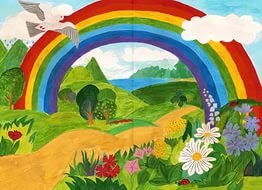 Важливі деталі        Члени сім’ї об’єднані якоюсь спільною справою – знак доброї «погоди в домі».
Дитина намалювала себе окремо від інших – «сигнал» про її ізольованість в сім’ї. Рідні відокремлені один від одного перегородками – ознака можливих проблем в спілкуванні.
Молодшого за віком брата чи сестру малюк малює крупніше себе – він «займає багато місця в їхньому житті».
         На малюнку немає самого маленького художника – «мені немає місця» у відносинах між близькими. Перевірити це можна, задавши малюкові питання: «Може бути, ти забув когось намалювати?» Але буває, що навіть пряма вказівка: «ти забув зобразити себе» дитина ігнорує або пояснює: «не залишилося місця», «потім домалюю». Така ситуація є серйозним приводом задуматися про сімейні взаємини.  Манера письма     Часті самовиправлення – перша ознака підвищеної тривожності.
Малюнок складається з окремих дрібних штрихів – маля як би побоюється провести рішучу лінію – також ознака побоювання. Перебільшено великі очі з густо заштрихованими зіницями – можливо, малюк чогось боїться. Численні прикраси, безліч деталей в костюмі – бажання бути поміченим, тяга до зовнішніх ефектів. Слабкий натиск на олівець, не за віком слабка детальність малюнка – дитина схильна до швидкого стомлення, емоційно вразлива, психологічно нестійка. 
Лінії не доводяться до кінця, малюнок розмашистий, недбалий – його автор імпульсивний. Варто звернути увагу на сильний натиск і грубі порушення симетрії. Іноді малюнок «не вміщається» на аркуші – ознака енергії, що б’є через край, навіть агресії.
Всі фігури зображені дуже дрібно, композиція зміщена до краю – малюк не вірить у свої сили. Можливо, хтось із рідних надто суворий з ним або вимоги, що пред’являються дитині, не відповідають її реальним можливостям. Символи агресії – великі акцентовані кулаки, зброя, страхітлива поза, чітко промальовані нігті і зуби. Дорослим слід розібратися, навіщо дитині знадобилася така демонстрація своєї сили. Палітра – дзеркало душі        Зазвичай в малюнку діти використовують 5-6 кольорів. Більш широка палітра відкриває натуру чутливу, багату емоціями. Більш бідна говорить про негативні емоції в даний момент.
Темно-синій – зосередженість на внутрішніх проблемах, потреба у спокої, самоаналіз; зелений – врівноваженість, незалежність, упертість, прагнення до безпеки;
червоний – сила волі, ексцентричність, агресія, збудливість;
жовтий – позитивні емоції, допитливість, оптимізм;
фіолетовий – фантазія, інтуїція;
коричневий – повільність, фізичний дискомфорт, часто – негативні емоції;
чорний – пригніченість, протест, нагальна потреба в змінах;
сірий – байдужість, відстороненість, бажання піти, не помічати того, що тривожить.